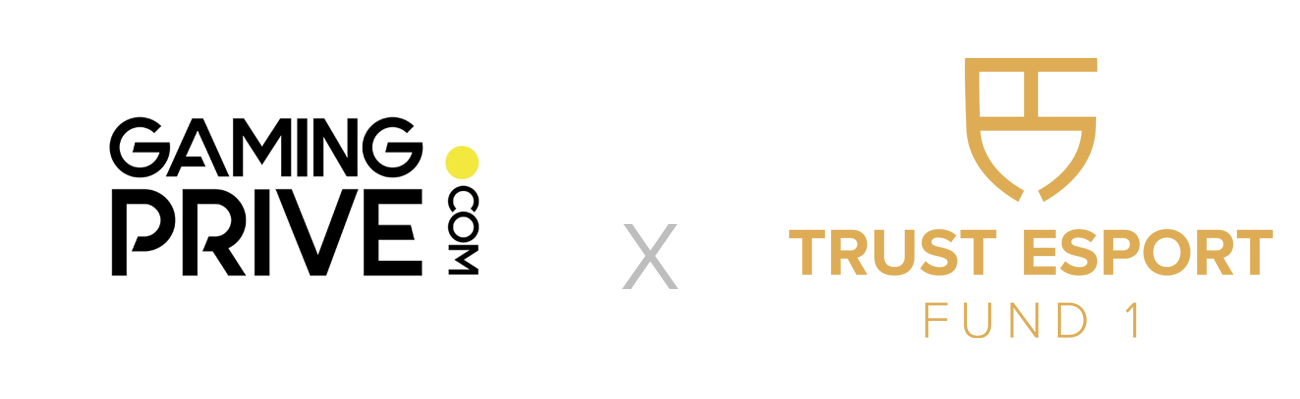 GAMINGPRIVE.COM réinvente la vente privée pour les gamers soutenu par un premier investissement du fonds Trust EsportStrasbourg, le 17 octobre 2019 : Avec plus de 1 200 offres négociées en 6 mois, et une communauté déjà forte de 30 000 joueurs, construite sur fonds propres et grâce à l’énergie de ses 3 fondateurs, le site de ventes privées de biens gaming hardware et digitaux, accélère en accueillant Trust Esport à son capital.Créé par Marc Berthold, Alexandra Berthold et Frédéric Assier, GAMINGPRIVE.COM est une plateforme proposant chaque jour à sa communauté, des ventes privées des plus grandes marques Gaming, eSports et Pop Culture à des prix allant de -30 à -70% de ceux disponibles en magasin ou sur internet. Le marché du Gaming (hardware, accessoires et jeux) représente en France un chiffre d’affaires de 4,9 milliards d’euros (source SELL GFK 2019 https://www.sell.fr/lindustrie), dont 1/3 en moyenne est réalisé en e-commerce (source FEVAD). « L’ambition de GAMINGPRIVE.COM est de réinventer la vente privée et la vente digitale à destination de la génération des Millénials, en utilisant leurs codes, selon leurs attentes, et par des canaux innovants, notamment Twitch et Discord. » déclare Marc Berthold, Président et Fondateur de GAMINGPRIVE.COM.Pour soutenir sa croissance et financer le développement de ses modules d’affiliation et de distribution, GAMINGPRIVE.COM annonce avoir levé un premier investissement en amorçage de 200 000 euros auprès du fonds Trust Esport, qui sera complété par un dispositif d’accompagnement de la Région Grand Est et de la BPI. Implantée à Strasbourg qui est un lieu stratégique en vue de son déploiement Européen, la société est aussi accompagnée par l’incubateur SEMIA (http://www.startup-semia.com).« Ce premier financement de GAMINGPRIVE.COM s’inscrit dans notre politique d’amorçage de projets portés par des entrepreneurs visionnaires. La plateforme répond à la fois au sujet de la monétisation des audiences Esports, tout en intégrant un volet innovation en développant des outils uniques pour toucher les communautés de joueurs au cœur de leur passion » explique Matthieu Dallon, créateur du fonds Trust Esport, géré par la société APICAP. Fort d’une note 5 étoiles sur Trusted Shops (4,73/5), plus de 50 marques dont Republic Of Gamers (ROG), Cooler Master, MSI, Razer, Rekt … font aujourd’hui confiance à GAMINGPRIVE.COM.« Chez Republic Of Gamers (ROG), marque d’ASUS dédiée au gaming, nous avons d'emblée été séduit par le professionnalisme et l'ambition de Marc Berthold et son équipe. Bien que la plateforme démarre tout juste, les ventes générées sont prometteuses et nous attendons avec impatience d’expérimenter les nouveaux canaux de distribution de GAMINGPRIVE.COM », indique Christine Le Calvez, Marketing Manager chez ROG System.« L'innovation est dans l’ADN de Cooler Master. C'est donc tout naturellement que le concept novateur de GAMINGPRIVE.COM et la vision de ses fondateurs nous ont conquis. Nous leur avons très rapidement fait confiance pour distribuer les produits Cooler Master au cours de leurs ventes privées. », dit Vincent Valmond, Responsable Marketing France chez Cooler Master.RessourcesSite : http://www.gamingprive.comConfiance clients : Fiche Trusted ShopRessources presse GAMINGPRIVE.COM : http://bit.ly/GPCMedia Logo Trust Esport et ApicapA propos de GAMINGPRIVE.COMLégitimé par son équipe de fondateurs présents dans l’eSport depuis plus de 15 ans, GAMINGPRIVE.COM adapte le concept de la vente privée aux marchés du Gaming, de l’eSport et de la Pop Culture. Une vente privée d’une nouvelle marque démarre chaque jour à 18h30 pour une durée limitée de 7 à 10 jours et des prix de -30 à -70%. Tous les produits proposés à la vente sont neufs (sauf mention « produits reconditionnés ») et originaux, GAMINGPRIVE.COM négociant avec les marques en direct. Périphériques, accessoires, mobilier, hardware, consoles, jeux, merchandising, habillement, produits digitaux et in-game etc. Tout y est pour se faire plaisir ou pour offrir à moindre coût.A propos de Marc BertholdFort d’une expérience de 4 ans dans la vente et le conseil auprès de sociétés telles que Nissan Europe, Kia International ou encore Renault Monde, Marc a précédemment participé au lancement et au développement d’une startup qui a été incubé par le club de footbal S.L. Benfica au Portugal. Marc  « vazy » Berthold, joueur emblématique récompensé du titre de meilleur Leader in game français sur la série Call of Duty 4 PC, fut notamment sacré 3 fois champion de France, champion d’Europe et champion du Monde lors de l’ESWC 2008 à Paris-Bercy et a remporté la Gamers Assembly à 3 reprises. A propos de Trust EsportTrust Esport est un fonds d’investissement (FPCI) spécialisé dans le financement et l’accélération des entreprises de technologies pour l’Esport, créé par Matthieu Dallon, et géré par la société de gestion APICAP. Le fonds s’attache à soutenir et accompagner les équipes d’entrepreneurs travaillant sur l’amélioration de l’expérience spectateur, la monétisation des audiences, et l’innovation dans les conditions de jeu et de performance des cyberathlètes. Trust Esport compte parmi ses partenaires fondateurs FIMALAC, le groupe AMAURY et le groupe FDJ.Plus d’informations : http://www.trust-esport.com/frContact Presse360degresnorth
Marie-Elisabeth North
contact@360degresnorth.com
+33 (0)6 70 16 91 26